Community Benefit Report Form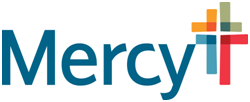 Mercy Hospital WashingtonPlease send completed forms to:Cara Smith(Administration)Cara.Smith@mercy.netPhone: 636-239-8350Fax: 636-239-8078Submitting Department Contact Information:Submitting Department Contact Information:Submitting Department Contact Information:Submitting Department Contact Information:Submitting Department Contact Information:Dept Name:Dept #:Name:Phone:Activity Information (ex: Community Events or Programs, Speaking Engagements, Support Groups, Outreach Activities):  Activity Information (ex: Community Events or Programs, Speaking Engagements, Support Groups, Outreach Activities):  Activity Information (ex: Community Events or Programs, Speaking Engagements, Support Groups, Outreach Activities):  Activity Information (ex: Community Events or Programs, Speaking Engagements, Support Groups, Outreach Activities):  Activity Information (ex: Community Events or Programs, Speaking Engagements, Support Groups, Outreach Activities):  Activity Information (ex: Community Events or Programs, Speaking Engagements, Support Groups, Outreach Activities):  Activity Information (ex: Community Events or Programs, Speaking Engagements, Support Groups, Outreach Activities):  Activity Information (ex: Community Events or Programs, Speaking Engagements, Support Groups, Outreach Activities):  Activity Information (ex: Community Events or Programs, Speaking Engagements, Support Groups, Outreach Activities):  Activity Information (ex: Community Events or Programs, Speaking Engagements, Support Groups, Outreach Activities):  Activity Information (ex: Community Events or Programs, Speaking Engagements, Support Groups, Outreach Activities):  Activity Information (ex: Community Events or Programs, Speaking Engagements, Support Groups, Outreach Activities):  Activity Information (ex: Community Events or Programs, Speaking Engagements, Support Groups, Outreach Activities):  Activity Information (ex: Community Events or Programs, Speaking Engagements, Support Groups, Outreach Activities):  Event Name:Event Name:Event Name:Date(s) Held:Date(s) Held:Date(s) Held:Description:Description:Description:Location:Location:Location:Attendees:Attendees:Attendees:How Many? (# of people served) How Many? (# of people served) How Many? (# of people served) Please describe community need being addressed and list any community or other Mercy partners. Please describe community need being addressed and list any community or other Mercy partners. Please describe community need being addressed and list any community or other Mercy partners. Please describe community need being addressed and list any community or other Mercy partners. Please describe community need being addressed and list any community or other Mercy partners. Please describe community need being addressed and list any community or other Mercy partners. Please describe community need being addressed and list any community or other Mercy partners. Please describe community need being addressed and list any community or other Mercy partners. Please describe community need being addressed and list any community or other Mercy partners. Please describe community need being addressed and list any community or other Mercy partners. Please describe community need being addressed and list any community or other Mercy partners. Please describe community need being addressed and list any community or other Mercy partners. Please describe community need being addressed and list any community or other Mercy partners. Expenses: Expenses: Expenses: Expenses: Expenses: Expenses: Expenses: Expenses: Expenses: Expenses: Expenses: Expenses: Expenses: Expenses: Paid Staff Hours (work time spent on activity/event, including planning time):Paid Staff Hours (work time spent on activity/event, including planning time):Paid Staff Hours (work time spent on activity/event, including planning time):Paid Staff Hours (work time spent on activity/event, including planning time):Paid Staff Hours (work time spent on activity/event, including planning time):Paid Staff Hours (work time spent on activity/event, including planning time):Paid Staff Hours (work time spent on activity/event, including planning time):Paid Staff Hours (work time spent on activity/event, including planning time):Paid Staff Hours (work time spent on activity/event, including planning time):Specialty Physician:Specialty Physician:Specialty Physician:Specialty Physician:Department:Department:Department:Department:PCP Physician:PCP Physician:PCP Physician:PCP Physician:Expenses (from your budget – supplies, materials, food, purchased services, etc.):Expenses (from your budget – supplies, materials, food, purchased services, etc.):Expenses (from your budget – supplies, materials, food, purchased services, etc.):Expenses (from your budget – supplies, materials, food, purchased services, etc.):Expenses (from your budget – supplies, materials, food, purchased services, etc.):Expenses (from your budget – supplies, materials, food, purchased services, etc.):Expenses (from your budget – supplies, materials, food, purchased services, etc.):Expenses (from your budget – supplies, materials, food, purchased services, etc.):Expenses (from your budget – supplies, materials, food, purchased services, etc.):Expenses (from your budget – supplies, materials, food, purchased services, etc.):Expenses (from your budget – supplies, materials, food, purchased services, etc.):Expenses (from your budget – supplies, materials, food, purchased services, etc.):Expenses (from your budget – supplies, materials, food, purchased services, etc.):Expense Item 1:$$$$Expense Item 2:$$$$Expense Item 3:$$$$Total:Total:Total:Total:$$$$Funding/Revenue:Funding/Revenue:Funding/Revenue:Funding/Revenue:Funding/Revenue:Funding/Revenue:Funding/Revenue:Funding/Revenue:Funding/Revenue:Funding/Revenue:Funding/Revenue:Funding/Revenue:Funding/Revenue:Funding/Revenue:Did you receive any funding or generate revenue from this event?  If yes, please explain:Did you receive any funding or generate revenue from this event?  If yes, please explain:Did you receive any funding or generate revenue from this event?  If yes, please explain:Did you receive any funding or generate revenue from this event?  If yes, please explain:Did you receive any funding or generate revenue from this event?  If yes, please explain:Did you receive any funding or generate revenue from this event?  If yes, please explain:Did you receive any funding or generate revenue from this event?  If yes, please explain:Did you receive any funding or generate revenue from this event?  If yes, please explain:Did you receive any funding or generate revenue from this event?  If yes, please explain:Did you receive any funding or generate revenue from this event?  If yes, please explain:Did you receive any funding or generate revenue from this event?  If yes, please explain:Did you receive any funding or generate revenue from this event?  If yes, please explain:Did you receive any funding or generate revenue from this event?  If yes, please explain:Students  –  Teaching, Clinical Rotations, Preceptorships, Internships: Students  –  Teaching, Clinical Rotations, Preceptorships, Internships: Students  –  Teaching, Clinical Rotations, Preceptorships, Internships: Students  –  Teaching, Clinical Rotations, Preceptorships, Internships: Students  –  Teaching, Clinical Rotations, Preceptorships, Internships: Students  –  Teaching, Clinical Rotations, Preceptorships, Internships: Student Type:Date Range:  School/Program:Number of Students: Total Student Hours: Board Memberships in Community Nonprofits on Work Time: Board Memberships in Community Nonprofits on Work Time: Board Memberships in Community Nonprofits on Work Time: Board Memberships in Community Nonprofits on Work Time: Board Memberships in Community Nonprofits on Work Time: Board Memberships in Community Nonprofits on Work Time: Organization:Date Range:  Total Hours:  Comments: 